Study Design and Data Collection WorksheetSeptember 14th, 2022 | 11:00 AMWhat is your research question or hypothesis? What is your target population? What is your study design? What are your outcome(s) or dependent variable(s)?What are your exposure/predictive variable(s) or independent variables?Are there any other variables you are planning to collect to assess confounding, effect modification (interaction), etc?  How will you identify eligible participants?How will you collect data?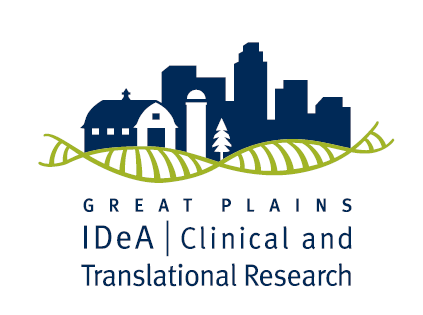 